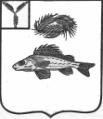 СОВЕТДЕКАБРИСТСКОГО МУНИЦИПАЛЬНОГО ОБРАЗОВАНИЯЕРШОВСКОГО РАЙОНА САРАТОВСКОЙ ОБЛАСТИРЕШЕНИЕот 2 июня 2016 г.						№ 40-96«О снятии полномочий с депутатаСовета ДМО Мужиковой Л.П.»	Рассмотрев личное заявление депутата Совета Декабристского МО Мужиковой Ларисы Петровны, Совет Декабристского МОРЕШИЛ:1. Снять полномочия депутата Декабристского муниципального образования с депутата Совета Декабристского МО Мужиковой Л.П.Глава Декабристского МО						Гришанов В.В.